Критерии оценки к заданиям 9 классаЗадание №1 (I типа)Ответ:Анализ ответа. Оценка:Участник правильно указывает автора, название произведения – по 2 балла за каждое название. Максимально 4 балла. Верно указан вид искусства с текстовым подтверждением – по 2 балла, жанр произведения –  2 балла. Максимально 6 баллов.Участник верно определяет принадлежность стране – 2 балла. Участник верно определяет: век – 2 балла;                                                  год – 2 балла. Максимально – 4 балла.Участник верно указывает местонахождение произведения – 2 балла.  Дополнительные сведения – от 2–10 баллов.Максимальная оценка: - 28 баллов.Задание №2 (I типа)Анализ ответа. Оценка:Участник правильно указывает название 3 произведений – по 2 балла за каждое верное название. Максимально 6 баллов.Участник верно называет авторов произведений искусства – по 2 балла. Максимально 6 балла.Участник верно называет страну или культуру – по 2 балла. Максимально – 6 баллов.Указано время создания памятников – по 2 балла. Максимально 6 баллов.Участник правильно называет местонахождение памятников – по 2 балла. Максимально 6 баллов.Дополнительные сведения – 2-10 баллов.Максимальная оценка: - 40 баллов.Задание №3 (II типа) Анализ ответа. Оценка:1.Участник определяет название произведения  – 2 балла, его автора – 2 балла, время создания памятника – 2 балла. Максимально 6 баллов.2.Участник верно характеризует произведение – от 2-30 баллов. Правильно классифицирует определения и дает названия группам от 2-10 баллов. - Максимально 40 баллов.3. Дополнительные сведения – от 2-10  баллов.Максимальная оценка – 56 баллов.Задание №4 (III типа)Анализ ответа. Оценка:1.Участник правильно определяет по фрагменту название произведения  – 2 балла, его автора – 2 балла, годы жизни автора – 2 балла. Максимально 6 баллов.2.Участник точно описывает художественное произведение – по 2 балла за каждую деталь. Максимально – 8 баллов.3. Участник верно определяет местоположение фрагмента – 2 балла. 4. Участник верно описывает общую композицию работы – 2 балла, указывает верное количество фигур – по 2 балла. Максимально 12 баллов.5. Определяет запоминающиеся детали – по 2 балла за деталь. Максимально 30 баллов.6.  Дополнительные сведения – от 2-10  баллов.Максимальная оценка – 68 баллов.Задание №5 (IV типа)Анализ ответа. Оценка:1.Участник правильно расшифровал слово – по 2 балла за каждое слово. Максимально 12 баллов.2.Участник точно соотносит  расшифрованное понятие с изображением или фрагментом текста – по 2 балла.  Максимально – 12 баллов.3. Участник правильно определяет смысл понятий – по 2 балла. Максимально – 12 баллов.4. Участник верно определяет культурно-историческую эпоху – 2 балла. 5. Участник приводит пример культурного наследия определенной им эпохи – 2 балла. 6.  Дополнительные сведения – от 2-10  баллов.Максимальная оценка – 50 баллов.Задание №6 (IV типа)Анализ ответа. Оценка:1.Участник правильно распределил термины по группам - по 2 балла за каждое слово. Максимально 18 баллов.2.Участник дает правильное определение группам – по 2 балла. Максимально – 6 баллов.3. Дополнительные сведения – от 2-12  баллов.Максимальная оценка – 36 баллов.Задание №7 (IV типа)Анализ ответа. Оценка:Участник  правильно определил имя деятеля культуры –  от 2-4  баллов (в зависимости от полноты и точности  ответа). Максимально - 12 баллов. Участник определяет особенность стиля – от 2-10 баллов. Перечисляет названия произведений – по 2 балла. Максимально - 28 баллов.Участник сформулировал вывод – от 2-10 баллов.Дополнительная информация – от 2-12 баллов.Максимальная оценка – 62 баллов.Общее максимальное количество баллов: 340ПроизведениеВид искусства, жанрСтранаВек или эпохаМестонахождениеКартина Сальвадора Дали «Постоянство памяти»Символическая живопись (В этом произведении воспроизведены все подробности, какие может передать живопись.)  Жанр сюрреализм. ИспанияХХ век, 1931г.Музей современного искусства, Нью-Йорк, США.Ростральная колонна, 1810г., по проекту французского архитектора Тома де Томона, Россия, Санкт-Петербург, находится на Стрелке Васильевского острова.  В XIX в. выполняли функцию фонарей.Донателло «Святой Георгий", 1415-1417гг., национальный музей Барджелло, Флоренция, Италия. Раннее итальянское Возрождение. По заказу церкви  Ор Сан Микеле.Театр «Глобус», воссоздан в 1997г., Великобритания, Лондон. Первоначальный театр «Глобус» построен в 1599г.Культурно-историческая ценностьКартина «Плот «Медузы», Теодор Жерико, Франция,1818, эпоха романтизма, Парижский Лувр и т. д.Средства живописной выразительностиМонохромный колорит, отсутствие ярких красок, контраст светотени, скульптурная объемность, Средства композиционной выразительностиЖерико создал композицию из четырёх групп персонаже; он сформировал энергичную диагональ; композиция вовлекает зрителя в пространство картины, Сюжет произведенияПоводом для создания картины послужила морская катастрофа; гибель фрегата «Медуза» по вине морского пароходства»;крушение у берегов Сенегала. фрегата «Медуза»Смысловая идеяполотно впечатляет своей выразительной мощью; художник сумел создать яркий образ, соединив в одной картине мёртвых и живых, надежду и отчаяние; картина повествует о надежде; изображение стихийного бетствия; тема смерти, катастрофы, стихии характерная для художников-романтиков1.На картине изображена тяжелая участь детей, вынужденных тащить наполненную водой бочку по промерзлой земле. Ледяной ветер, пронизывающий холод, тяжкий труд детей – все это художник показал реалистично и правдиво. Картина имеет высокий социальный пафос, заставляет сочувствовать героям произведения, наталкивает на мысль о событиях, типичных для того времени.2.«Тройка» («Ученики мастеровые везут воду») Василия Григорьевича Перова (1834-1882).3.Представленный фрагмент в художественном произведении расположен в центре картины, этот мальчик – одна из главных композиционных фигур.4.Композиция динамична, открыта. На переднем плане изображены трое: два мальчика и девочка. Впереди, справа от детей, бежит собака. Животное сопереживает героям. Сзади изображен еще один неравнодушный персонаж – мужчина всячески пытается облегчить труд детей. Он подталкивает бочку. На заднем плане, на краю картины, можно увидеть спину удаляющегося человека.5.К запоминающимся деталям можно отнести сани с бочкой, замерзающую на ледяном ветру воду, рваную одежду детей: тонкое тряпье, ничем не защищающее от холода, намотано на шее центрального ребенка и т. д.; 6.Илья Ефимович Репин «Бурлаки на Волге». Константин Аполлонович Савицкий «Ремонтные работы на железной дороге», Владимир Егорович Маковский «На бульваре» и т. д.7.«Охотники на привале», «Дети-сироты на кладбище», «Проводы покойника», «Приезд гувернантки в купеческий дом», «Старики-родители на могиле сына» и другие.Изображения, фрагменты текстаОтвет«Это один из самых ярких показателей высоты … культуры. Это не просто погодная запись событий, как это часто приходится слышать и читать, это законченный систематизированный труд по истории … народа». Борис ГрековЛетопись – историко-литературный жанр древнерусской литературы, представляющий собой календарную запись событий.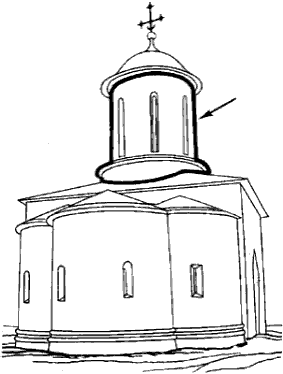 Барабан – в крестово-купольном храме цилиндрическая часть, поддерживающая купол (главу) и служащая для внутреннего освещения здания.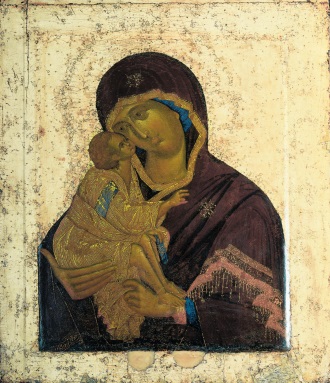 Икона – произведение искусства, изображающее Бога или святых.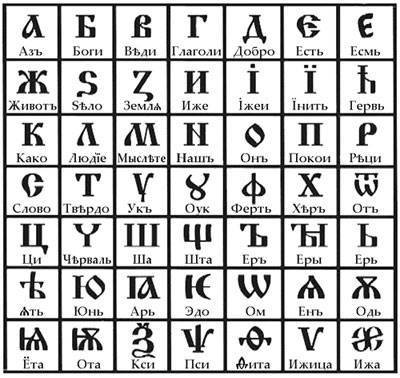 Кириллица – старославянская азбука, по одной из исторических версий, созданная братьями Кириллом и Мефодием.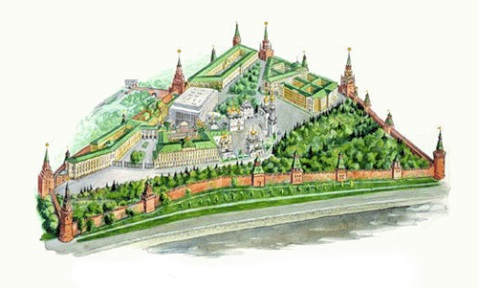 Кремль – детинец, укрепленная часть древнерусского города, внутренняя городская крепость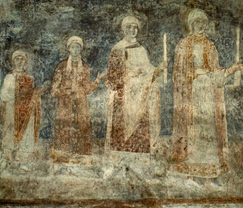 Фреска – техника живописи красками (на чистой или известковой воде) по свежей, сырой штукатурке, применявшаяся для украшения стен крестово-купольных храмов.Культурно-историческая эпохаКультура Древней РусиПример культурного наследияЦерковь Покрова на Нерли – памятник белокаменного русского зодчества, образец художественной культуры Владимиро-Суздальского княжества. Одноглавый, трехабсидный, четырехстолпный. Фасады здания украшены рельефами, изображающими царя Давида, масками на аркатурно-колончатом фризе. Создана церковь при Андрее Боголюбском в ХII веке, в память о его погибшем сыне. №ГруппаОпределение1.Кантата, Оратория, Симфоническая поэмаЖанры вокально-симфонической музыки2.Живопись, Графика, АрхитектураВиды изобразительного искусства3.Ярило, Перун, ВелесБоги Древней РусиАвторДополнительная информация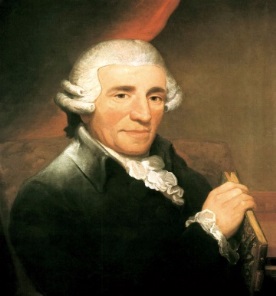 Франц Йозеф Гайдн (1732-1809)Австрийский композиторКомпозитор-классик, основоположник жанров симфонии и струнного квартета. Произведения: Оратория «Сотворение мира», «Времена года»; «Прощальная симфония».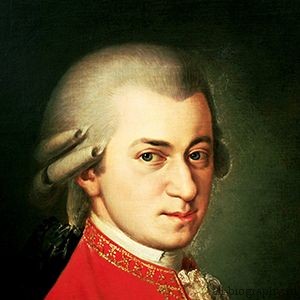 Вольфганг Амадей Моцарт (1756-1791) Австрийский композиторКомпозитор-классик, обладатель феноменального музыкального слуха. Произведения: Симфония №40, оперы «Волшебная флейта», «Дон Жуан».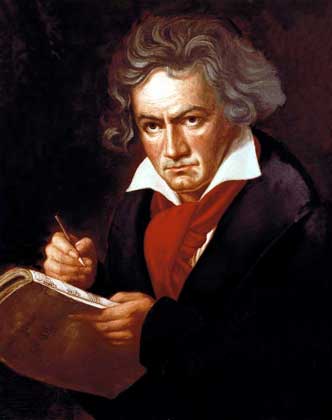 Людвиг ван Бетховен (1770-1827)Немецкий композиторКомпозитор – классик, использующий в своем творчестве все музыкальные жанры. Произведения: Музыка к драматическому спектаклю «Эгмонт», Соната для фортепиано №14 «Лунная», Симфония №3 «Героическая».Вывод:Данные композиторы являются представителями венской классической школы.Данные композиторы являются представителями венской классической школы.